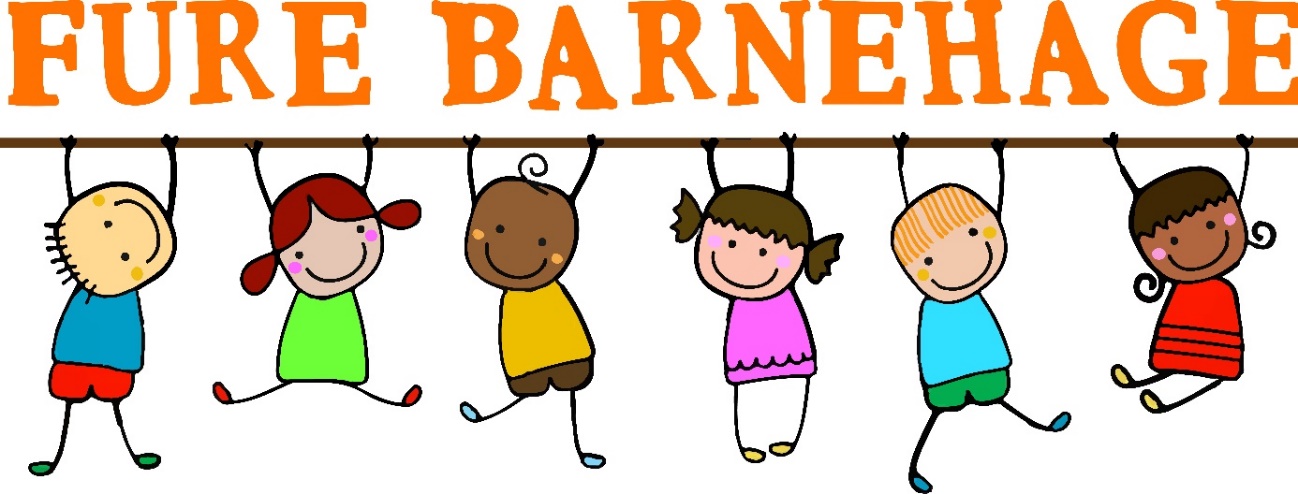 Årsplan 2023/2024Adresse: Rødsveien 2, 3370 VikersundTlf: 46749542Org nr: : 971424265InnholdsfortegnelseVelkommen	Om Fure Barnehage	Dagsrytmen	Mat og grønnsakshage	GrunnverdieneOmsorg, lek, danning og læringVennskapBarns medvirkningForeldres medvirkning og samarbeid mellom hjem og barnehage.Satsningsområdene 2022/2023 Besøksdager og tilvenningFagområdene fra rammeplanenSkolestarterne	Overgang fra barnehage til skole	SkolestarterklubbenBarnehageruten, årets viktigste datoer.Velkommen!Om Fure BarnehageFure barnehage er en liten barnehage med store muligheter, der friheten for å forme hverdagen ligger hos barn og voksne. Vi har en idyllisk perle av en eiendom, og er privat eiet. Eiet av dere foreldrene, noe som betyr at du som forelder har en stor påvirkningskraft på hvordan du ønsker at barnehagehverdagen skal være for barnet ditt. Og vi som jobber her ønsker engasjerte foreldre. Barnehagen er non-profitt som betyr at alt av inntekt går til driften. Vi har en avdeling med 24 plasser, der vi deler barnegruppa i to. Barna under 3 år er nede, på gruppa «Småspirer». Barna over 3 år er oppe, på gruppa «Furier». Dette gjør vi for å få tilpasset aktivitetene og innholdet i hverdagen, etter hva de ulike aldersgruppene trenger. Ellers er vi mye sammen på tvers av gruppene, der de yngre barna får gode rollemodeller gjennom de eldre barna og noen å strekke seg etter. Mens de eldre barna må vise hensyn og empati for de yngre. Når de ansatte anerkjenner omsorgshandlinger gjort mellom barn, er vi med på å forsterke barnas evne til empati.  Rammeplanen sier: «Personalet skal arbeide for et miljø som ikke bare gjør barna til mottakere av omsorg, men som også verdsetter barnas egne omsorgshandlinger.» Vi som jobber i Fure barnehage.Ine Bretvik Pedersen – 50% StyrerSandra Holth Jansen – 100% Pedagogisk lederAnita Olslund – 100% Pedagogisk lederLinda Heia – 100% Pedagogisk medarbeider  Mari Sprakehaug – 100% Pedagogisk medarbeiderIngunn Larsen – Vikar ut 2023Foreldrestyret i Fure Barnehage.Linn Hamremoen- StyrelederChristina Berg- NestlederKine Backe - StyremedlemLinus Mattias Degerfält - StyremedlemMay Helen Johannessen – StyremedlemSU- Samarbeidsutvalget. SU er et lovpålagt utvalg som alle barnehager må ha. Som navnet tilsier er tanken med SU å skape samarbeid mellom de ulike delene av en barnehage, og skal derfor bestå av likt antall foreldre og ansatte.Foreldrenes representant: Maiken Cecilie MyreAnsattes representant: Mari SprakehaugDagsrytmenMat og drivhus.I Fure er vi opptatt av å gi gode matopplevelser til barna. Gode matopplevelser for oss er at måltidet skal være positivt. Rammeplanen sier: «Gjennom arbeid med kropp, bevegelse, mat og helse skal barnehagen bidra til at barna får innsikt i matens opprinnelse, produksjon av matvarer og veien fra mat til måltid.»Vi har i år et flunkende nytt drivhus, der ekte dugnadsånd har blitt vist fra mange flotte mennesker! Vi bobler over av glede for å ta fatt på dette og vi gleder oss til å dyrke mye deilige grønnsaker. Rammeplanen sier: «Gjennom arbeid med kropp, bevegelse, mat og helse skal barnehagen bidra til at barna får innsikt i matens opprinnelse, produksjon av matvarer og veien fra mat til måltid.» 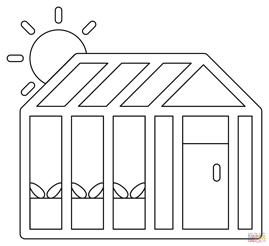 Personalet skal legge til rette for at måltider og matlaging bidrar til måltidsglede, deltakelse, samtaler og fellesskapsfølelse hos barna.Vi legger til rette for at barna kan nyte frokosten sin i rolige omgivelser, og får servert melk til dette. Frokosten må foreldre ta med. Hos oss serverer vi lunsj 4 dager i uka. Mandag og torsdag baker vi brød og serverer det med variert pålegg. Tirsdag og fredag serverer vi varm mat, med stor variasjon på retter ut ifra grønnsaker i sesong og hva barna liker. På onsdager må foreldre ta med matpakke.Siste måltidet i barnehagen hverdagen kaller vi for fruktmåltidet, da serverer vi knekkebrød med pålegg og kutter opp litt forskjellig frukt. 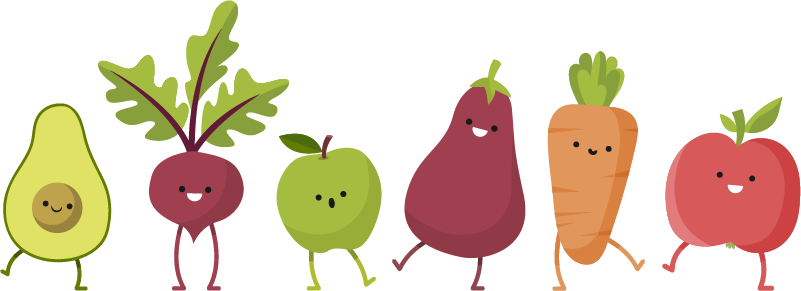 Grunnverdiene i Fure BarnehageGrunnverdiene vi bygger alle våre planer videre etter er følgende:1.	Vi anerkjenner og ivaretar den indre motiverte leken.2.	Frihet til å være kreative3.	Omsorg og relasjoner er den voksnes ansvarOmsorg, Lek, Danning og Læring.Rammeplanen sier: «Årsplanen skal blant annet vise hvordan barnehagen arbeider med omsorg, lek, danning og læring.» Omsorg:«Omsorg er en forutsetning for barnas trygghet og trivsel, og for utvikling av empati og nestekjærlighet. Barnehagen skal gi barna mulighet til å utvikle tillit til seg selv og andre. I barnehagen skal alle barna oppleve å bli sett, forstått, respektert og få den hjelp og støtte de har behov for.» Rammeplanen for barnehagen.Omsorg er en del av barns fysiske behov, å få en klem eller ett stryk på kinnet føles godt. Barnet kan føle seg sett og trøstet. Men omsorg er så mye mer enn bare dette fysiske behovet. Vi voksne må være påpasselig med å gi omsorg for barnas psykiske behov også. Og det er her vi er trent til å fange opp signaler barn gir for å vise at de har ett behov som ikke blir møtt. Omsorg kan også være ett annet ord for anerkjennelse, imøtekommende og bekreftelse. Klarer vi voksne å møte barna her, får vi gitt en omsorg som brer seg over hele barnas spekter, og vi får trygge rolige barn som er klare for å håndtere de utfordringene som kommer.Vi i Fure barnehage skal: Vise barna at vi har tid til å høre på hva de har å si. Gjennom øyekontakt, holde fokus og snakke sammen. Tilrettelegge for at de ulike behovene blir møtt hos barna. Samarbeide med de andre voksne for å se løsninger. Eks: barnet trenger å hvile, trenger da akkurat dette barnet å hvile på madrass eller å sitte på fanget og bli lest for? Det skal vi voksne vite og tilrettelegge for at barnet sitt behov blir møtt. Være årvåkne på utvikling av barnas psykiske behov for omsorg. Snakke sammen om hva vi voksne kan gjøre annerledes videre fremover for å møte behovene som melder seg. Lek:«Leken skal ha en sentral plass i barnehagen, og lekens egenverdi skal anerkjennes. Leken skal være en arena for barnas utvikling og læring, og for sosial og språklig samhandling. Barnehagen skal inspirere til og gi rom for ulike typer lek både ute og inne.» Rammeplanen for barnehager I fure leker vi, og vi leker masse! Vi leker hele dagen og mener at en tilbakemelding som: «I dag har vi lekt», bør gi foreldrene en god følelse i hele kroppen! Nettopp fordi det er det aller viktigste vi kan gjøre for barna, gi tid og rom til å leke. For det er gjennom lek alt blir til, der får vennskap gro og det er der barna kan utforske i trygge omgivelser. Utforsking i leken er viktig, dette fordi når barn erfarer ulike opplevelser i livet kan leken være en vei gjennom refleksjonen. Eks: Hvis ett barn opplever å få ett søsken, kan det å leke dette gi barnet trygghet i sin nye rolle. Og ikke minst at barnet får prøve og feile på trygg grunn. Leken er indre motivert for barna, og gjenspeiler hva barna er opptatt av. Ved å være lydhør for dette som voksen kan vi møte barnas interesser på alvor og være med barna å utvikle leken. Men fra spøk til alvor, hvordan skal vi i Fure sørge for at alle barn får oppleve en meningsfylt dag gjennom å leke? Jo, vi skal være til stede og nysgjerrige med barnet. Noen barn mestrer det å gå inn og ut av leken. Mens andre trenger støtte og veiledning. Vår viktigste jobb er å være til stede og observere. Noen ganger trenger barna at vi er i nærheten, mens noen ganger trenger de at vi går inn i leken. Vi voksne skal kunne gjøre begge deler! I Fure legger vi vekt på å inkludere alle barna inn i leken, som å legge til rette for lek som alle har forutsetninger til å være med på. Når barn får lik mulighet til å være med på lek, åpner vi opp for at alle barn kan føle på samhold og mestring i leken. Dette er med på å forebygge utestengelse og med på å forsterke relasjonene barna imellom. Vi ønsker at barna skal gå hjem å føle at de har det trygt og godt i Fure.  Danning: Rammeplanen sier: «Barnehagen skal støtte barna i å forholde seg prøvende og nysgjerrig til omverdenen og bidra til å legge grunnlag for modig, selvstendig og ansvarlig deltakelse i demokratiske fellesskap. Gjennom samspill, dialog, lek og utforsking skal barnehagen bidra til at barna utvikler kritisk tenkning, etisk vurderingsevne, evne til å yte motstand og handlingskompetanse, slik at de kan bidra til endringer.» Danning i barnehagen er veldig viktig å ta på største alvor, dette fordi barna trenger å lære seg å være kritisk til hva som blir sagt og gjort. Slik at de kan gå ut i samfunnet og være i stand til å tenke selv, søke kunnskap, reflektere over og vurdere vedtatte sannheter. Ikke minst å yte motstand på egne og andres vegne. For å få til gode danningsprosesser i Fure er det viktig at vi voksne gir barna tid og rom for den gode samtalen. Undre oss sammen over det som opptar barnet og stille reflekterende spørsmål. Spørsmål som: Hva tenker du om det? Er det rett eller galt? Hvorfor er det rett? Hvorfor er det galt? De svarene som kommer da fra barna skal vi voksne ta på alvor og ikke manipulere. Ved å vise barna at vi voksne bryr oss oppriktig om deres svar, er vi med på å bygge opp ett positivt selvfølelse hos barna. Der de blir sett og anerkjent som en viktig del av vår barnehage.Læring: «I barnehagen skal barna oppleve et stimulerende miljø som støtter opp om deres lyst til å leke, utforske, lære og mestre. Barnehagen skal introdusere nye situasjoner, temaer, fenomener, materialer og redskaper som bidrar til meningsfull samhandling.» Rammeplanen for barnehager I Fure barnehage har vi fokus på ett helhetlig læringsbegrep. Det vil si at vi voksne bruker læringssituasjonene som oppstår i løpet av dagen, gjennom samtaler, lek barn imellom og lek imellom barn og voksne. Det krever at vi voksne tar tak i disse situasjonene og utnytter den til fordel for barna. At vi i disse situasjonene gir påfyll av kunnskap, undring eller humor. Vi voksne legger planer for hvilken læring som kan puttes inn i disse situasjonene når de dukker opp. Eks: I oktober har vi mål om å telle og sortere. Med disse målene i ryggen kan vi voksne dra det frem i sitasjoner som oppstår i samspill med barn. Kan vi telle alle konglene barna har samlet? Hvor mange legoklosser trenger vi for å bygge en vegg? Når vi rydder fargeblyantene, så sorterer vi etter farge. Eller skal vi sortere de etter størrelse? Gjennom arbeidet med årsplanen, rammeplanen og barnehageloven, deler vi opp alle mål vi skal nå i løpet av ett år. Som vi igjen deler opp i mange små mål, og finner ut hvilke veier vi skal ta for å nå disse. Ved å være forberedt på hva vi voksne ønsker å ha fokus på, så har vi store muligheter for å ta tak i læringssituasjonene som plutselig dukker opp i løpet av barnehagehverdagen. Her skal vi voksne være årvåkne og nysgjerrige. Vennskap:«Barnehagen skal aktivt legge til rette for utvikling av vennskap og sosialt fellesskap. Sosial kompetanse er en forutsetning for å fungere godt sammen med andre og omfatter ferdigheter, kunnskaper og holdninger som utvikles gjennom sosialt samspill. I barnehagen skal alle barn kunne erfare å være betydningsfulle for fellesskapet og å være i positivt samspill med barn og voksne.» Rammeplanen for barnehager.Vennskap og sosial kompetanse er det aller viktigste for barna i barnehagen. Hva for ett barnehageliv har man hvis man ikke har en venn? I jobben vår er det alltid i fokus, hvem man leker med. Og er de man leker med, vennene til det barnet? For her er det en forskjell. Hva er ett vennskap? «Jeg tenker at vennskap handler om å respektere hverandre. Jeg er meg og du er deg. Venner anerkjenner hverandre og når de leker er alle med og bestemmer. De bytter på å bestemme og de kommer til enighet.» Skriver Eva Heger i Barnehagenett. Så hva gjør vi i Fure for å tilrettelegge for at vennskap kan vokse til og gro? Legge til rette for like opplevelser, som kan være veien til å få en felles interesse.Hjelpe barna i konfliktløsning, før det går for langt.Verne om en god relasjon, slik at relasjonen kan bli sterk.Trygt og godt i barnehagen.«Barnehagene fikk nytt regelverk for barnehagemiljø 1. januar 2021. Den nye loven skal sikre at alle barn har en trygg og god barnehagehverdag. Modumbarnehagenes felles styringsdokument Kompetanse for livsmestring understøttes av det nye lovverket. Barnehagene våre skal bidra til at barna møter gleder og utfordringer i livet med en grunnleggende mestringstro. Gode relasjoner, språk, sosial kompetanse og trygghet er grunnleggende i vårt arbeid. Det nye lovverket gir barnehagen en klar forpliktelse til å reagere i alle tilfeller der et enkeltbarn eller flere barn i en barnegruppe ikke har det trygt og godt i barnehagen.» (Modum kommune, trygt og godt i barnehagen.) Det nye lovverket gir barnehagen en klar forpliktelse til å reagere i alle tilfeller der et enkeltbarn eller flere barn i en barnegruppe ikke har det trygt og godt i barnehagen. Loven sier at barnehagen skal ha en nulltoleranse for mobbing i barnehagen. Det betyr dessverre ikke totalt fravær av mobbing i barnehagene, men det betyr at vi ikke tolerer det. Endringene i barnehageloven krever at barnehagene jobber systematisk for å forebygge utestengning og mobbing og skaper et godt miljø der barna trives og er sosialt inkludert. Lovendringen skal sikre at alle barn, uavhengig av hvilken barnehage de går i, har en trygg og god barnehagehverdag. Så hvordan skal vi i Fure jobbe aktivt med trygt og godt i barnehagen?Vi skal jobbe systematisk forebyggende for å sikre et trygt og godt barnehagemiljø for alle barn. Dette skal sikres gjennom gode møte agendaer, som gir rom for undring av signaler barna gir.  Vi følger Modum kommunens felles rutiner for å innfri aktivitetsplikten.Ha fokus for å inkludere alle barn i løpet av dagen. Gjennom lek, samtaler eller aktiviteter. Bruke den kunnskapen vi har til å finne situasjoner i løpet av dagen, som kan være med å forebygge ulikheter mellom barna. Barns medvirkningRammeplanen sier: «Barnehagen skal ivareta barnas rett til medvirkning ved å legge til rette for og oppmuntre til at barna kan få gitt uttrykk for sitt syn på barnehagens daglige virksomhet, jf. barnehageloven § 1 og § 3, Grunnloven § 104 og FNs barnekonvensjon art. 12 nr. 1. Barna skal jevnlig få mulighet til aktiv deltakelse i planleggingen og vurderingen av barnehagens virksomhet. Alle barn skal få erfare å få innflytelse på det som skjer i barnehagen.»Vi i Fure jobber med barns medvirkning hver måned, på personalmøtene. Dette blir sikret gjennom dialog om erfaringer og observasjoner som er gjort. Hva ser vi? Hva gir barna utrykk for? Hva må vi voksne endre på for å få med oss hele barnegruppa? Det er vår jobb å fange opp barnas interesser selv når det er non-verbalt. Konkrete eksempler på hva vi gjør:Barna velger hvor man skal være når vi er ute på tur.Barna får velge aktiviteter/lek selvBarna velger selv hvem de vil leke medVi voksne skal:Besitte en endringskompetanse, og være fleksible i forhold til planene. Være lydhøre, til hva barna forteller gjennom samtale. Men også hva de forteller med kroppsspråket sitt. Være tydelig med barna når det kommer en overgang situasjon. Gi barna tid og anledning til å avslutte aktiviteten sin før håndvask eller at vi må gå inn/ut. Tørre å spørre etter tilbakemeldinger på planer og aktiviteter. RecompDenne høsten settes det i gang et samarbeidsprosjekt med 4 andre private barnehager i kommunen. Dette prosjektet skal vare i 3 år og vi har søkt og mottatt penger til dette.  Målsetting:Løfte barnehagenes pedagoger faglig og som ledere. Styrke kompetansen i ledelse som fører til utvikling og endring.Etablere et strukturert faglig samarbeid på tvers av barnehageneGjøre dette gjennom et felles prosjekt (innenfor tema leik og voksenrolle)Løfte hele personalgruppa sin faglig kompetanse på leik, leikens betydning og forståelsen av å være en leikekompetent voksenForeldres medvirkning og samarbeid mellom hjem og barnehage.I løpet av ett barnehageår blir det arrangert to foreldremøter, i august og januar. På møtet i august er det naturlig å ta for seg oppstart av det nye året. Hva vi i personalet har planlagt å ha fokus på, og da hva dere om foreldre syntes om det. Her er det rom for å komme med ønsker og innvendinger. Foreldremøtet i januar kan ha ett tema, eks grensesetting eller skjermbruk. Her er det også muligheter å slå seg sammen med flere barnehager og få inn en ekstern foredragsholder.Det er satt opp i barnehageruten, foreldresamtaler to ganger i løpet av året. En samtale på høsten og en på våren. På disse samtalene blir det lagt fokus på hvordan barnet har det, utvikling og hvordan samarbeidet med foreldrene er. Utenom dette oppfordrer vi dere foreldre til å dele gjennom hele året. Opplever dere utfordringer med barnet? Og trenger råd, vi er her for dere! Vi i personalet har årevis med erfaringer og har mest sannsynlig sett og opplevd det dere går gjennom. Vi har alltids barnas beste som utgangspunkt, og samarbeider gladelig for å nå nettopp dette. I Fure har vi en foreldredugnad på våren. Alle har gjennom kontrakten forpliktet seg til å bidra med 7 timer til de oppgaver barnehagen gir. Om noen ikke får gjennomført dugnaden så vil det påfalle ett gebyr.Rammeplanen sier: «Barnehagen skal i samarbeid og forståelse med hjemmet ivareta barnas behov for omsorg og lek, og fremme læring og danning som grunnlag for allsidig utvikling, jf. barnehageloven § 1. Barnehagen skal ivareta foreldrenes rett til medvirkning og arbeide i nært samarbeid og forståelse med foreldrene, jf. barnehageloven § 1 og § 4. Samarbeidet mellom hjemmet og barnehagen skal alltid ha barnets beste som mål. Foreldrene og barnehagens personale har et felles ansvar for barnets trivsel og utvikling.» Satsningsområdene 2023/2024Arbeid med barnehagens 7 fagområder hos småspireneAlder 0 - 3For å sikre oss at vi er innom og jobber med de ulike fagområdene utarbeider vi en liste på hva vi kan gjøre for å støtte oppunder disse. Dette brukes som et hjelpemiddel til planlegging av månedsplanene. Relasjoner og tilknytning hos SmåspireneEr det en ting vi i Fure barnehage setter høyt på småbarnsavdelingen så er det å jobbe for trygghet og gode relasjoner med barna. Dette veit vi er av stor betydning for små barn og er alltid en første prioritet. Stabile faste voksne som er til stede, interesserte, omsorgsfulle og tilgjengelige er viktig for at små barn skal bli trygge og være i stand til å utvikle seg, lære og utforske. Slik May Britt Drugli uttaler seg i sin bok «Liten i barnehagen. Forskning, teori og praksis», så er relasjoner mellom barn og voksne av stor betydning for barns trivsel og utvikling i barnehage (og skole).  Drugli sier «jo tryggere og bedre en relasjon mellom barn og voksne er, desto større betydning får det for barnet. Dette innebærer at voksne i barnehagen blir viktige samspillspartnere for barn, fordi de er mye sammen med barna over lang tid. For små barn er det derfor viktig at de møter voksne der som er villige til å være betydningsfulle for barna og inngå i nære relasjoner til dem» (Drugli, 2010). Dette underbygger våre tanker om viktigheten av å skape gode relasjoner med småspirene våre. I perioder hvor vi har tilvenning i barnehagen bruker vi mye tid på å skape gode relasjoner og det å bli betydningsfulle voksne for barna slik at de blir trygge og blir klare for å delta i barnehagens dagligdagse aktiviteter som samlinger, turer og planlagte aktiviteter. Dette kan innebære at vi i perioder bruker mye tid på å trygge barna og skape gode relasjoner fremfor å gjennomføre planlagte aktiviteter. Vi jobber ut ifra hvor hvert enkelt barn er og hvor barna er som en gruppe. Dette støtter også krav fra rammeplan for barnehagen ved at «barnehagen skal aktivt legge til rette for omsorgsfulle relasjoner mellom barn og personalet og mellom barna, som grunnlag for trivsel, glede og mestring» (Rammeplan, 2011, s. 19).Lek hos småspireneVi vil bli bedre på lek. Dette barnehageåret er starten på å fordype seg inn i barnas lek og finne måter å jobbe med lek på i barnehagen ved hjelp av ulike materialer og hvordan vi ansatte kan være en resurs inn i leken fremfor en begrensning. Det er ulike meninger blant teoretikere i hvilken grad voksne skal delta i lek. En ting det er klar enighet om er at leken er iboende i ett hvert barn, og leken er viktig del av barnas utvikling.  Vi veit at det er i leken barn lærer seg sosiale ferdigheter, det å dele, språk, turtaking og omsorg, for å nevne noe. Et spennende tema det har kommet nyere forskning på er de yngste barna som får tilgang til udefinerbare leker og hvor definerbare leker blir fjernet fra avdeling, forskning viser her at det oppmuntrer og lokker til lek og inviterer til fellesskap og utforskning. Gjenbruksmaterialer har stor sansemessig verdi og fordrer til muligheter og kreativitet (Halland og Andreasson Dale, 2021). Gjenbruksmaterialer vil bli en naturlig del av utforskningen av barnas lek dette barnehageåret, samt voksenes deltagelse i lek med barna.«Leken skal ha en sentral plass i barnehagen, og lekens egenverdi skal anerkjennes. Barnehagen skal gi gode vilkår for lek, vennskap og barnas egen kultur. Leken skal være en arena for barns utvikling og læring, og for sosial og språklig samhandling. Barnehagen skal inspirere til og gi rom for ulike typer lek både ute og inne» (Rammeplanen, s. 20, 2017).Vennskap hos småspireneSmå barn og vennskap etableres gjerne via gjenstander. De kommuniserer via gjenstander og gjenstander kan både bygge broer og gjerder. Vennskap er kontekstavhengig og preges av å gjøre ting sammen eller å dele noe i et her-og-nå-perspektiv.  Små barn er gode på å imitere hverandre, de toner seg inn på hverandre og som Eva Johannson kaller det «att dela lekvärldar». Blant de små barna er det lekene som får barna i aktivitet, det inviterer til å være sammen om noe og leke med noe sammen (Nome, 2018). Rammeplanen sier at personalet skal støtte barnas initiativ til samspill og bidra til at alle kan få leke med andre, oppleve vennskap og lære å beholde venner (RP, 2017, s. 23). I kombinasjon på å bli bedre på lek vil vi bruke ulike gjenstander for å skape disse vennskapsforholdene og gi barna en variasjon av muligheter til å være sammen på og knytte vennskap. Vi vil jobbe for å skape gode lekearena med muligheter for å knytte gode vennskapsbånd. Småspirene 2023/2024Dette barnehageåret er vi en gruppe på 7 gutter, hvor 4 av dem er født i 2022 og 3 av dem i 2021. Vi kommer til å dele oss mye i grupper og jobbe med temaer basert på barnas interesser. Desember vil som vanlig handle om jul, vi lager julepynt, baker, synger julesanger og vi vil ha luciatog og nissefest. Fokuset dette barnehageåret vil være på vennskap og lek.Furiene 2023/2024 Alder 3 - 6September – november Tema: Høst, forming og gamledager	Om høsten skjer det mye i naturen, vi vil se nærmere på hvor blir alle insektene av når det blir kaldere, hvorfor blir trærne gule, brune og røde, hva gjør dyrene og fuglene på høsten? Vi vil undre oss sammen og dette i hovedsak når vi er på tur og ute. Været endrer seg også, hvorfor det? På høsten kan det være kaldt, varmt, vind, regn og kanskje snø. Vi følger med på været. Forming er å utforske ulike materialer og det skal vi gjøre, vi kommer til å utforske naturmaterialer som leire, tre stein og planter. Det vil være utstillinger i det lyse trapperommet oppe. Vi vil også utforske ulike teknikker som trykk, maling med ulike elementer, snitt tegning med kull og leke oss med det vi blir inspirert av. Vi har observert at gamledager er spennende, så vi vil introdusere barna for ting, historier og bilder fra gamledager. VI ønsker å finne bilder av barnehagen fra gamledager og generelt se på hvordan det var på øst- Modum i gamledager, hva gjorde barn og voksne, kanskje vi kan få noen til å komme å fortelle litt fra øst – Modum i gamledager eller noen som gikk på fure skole i gamledager? Desember Tema: Førjulstid I desember ønsker vi å ha fokus på å ro ned, ta en pause fra hverdagsaktiviteter, tradisjoner som vi har i Fure barnehage som å lage julekort, juleverksted, øve på julesanger, feire Santa Lucia, nissefest og vi skal julerebus med rampemusa. Vi vil også ha samlingsstunder og se på hvordan mennesker fra ulike steder i verden feier jul og hva de gjør i førjulstiden, i den sammenheng vil vi også snakke litt om at noen feirer jul og andre ikke og hvorfor.Januar – mars Tema: Vinter, sanser og bevegelse Når vi skal ha om årstiden vinter skal vi ha eksperimenter som har med vann, is og snø som å lage is skulpturer, filtrere vann fra snø, løfte is med tråd, blåse såpebobler til is og mange flere. I forhold til vinteren har vi også lyst til å henge opp noen fuglebrett for å se hva slags fugler vi har i nærområdet vårt og finne ut mer om disse fuglene.I fjor vinter hadde vi et veldig fint prosjekt om sansene våre, selv om det ikke blir like omfattende ønsker vi å ta med noe av det som var bra og gjøre det igjen. Det som barna viste stor interesse og glede over var sansesamlingene og sanseløypene, Syden og spa dag. Gjennom disse aktivitetene skal vi utforske de ulike sansene våre. Forhåpentligvis får vi snø så vi kan bevege oss masse ute, stå på ski, ake, måke snø, lage snø engler og lage kjempe snø mann, ha ulike aktiviteter ute og inne som stafetter, bevegelsesleker og yoga. April – juni Tema: Vår, mat og sommershow  Om våren skjer det mye i naturen, alt våkner etter vintersøvnen, hva har forskjellige dyr, insekter og planter gjort hele vinteren? Vi undrer og utforsker naturen gjennom våren og følger med på trærne som får knopper og hvorfor? Hvilke planter våkner først. Hvilke fugler kommer tilbake igjen og når etter sydenferien sin i vinter. Grønnsakshagen/drivhuset kommer vi til å bruke mye neste vår. Vi skal så frø fra tidlig vår og planlegge hva vi vil ha hvor, hva spiser vi og liker vi best av grønnsaker, bær og frukt? Alle, både voksne og barn skal være med på hele prosessen, fra dyrking til ferdig produkt. I fjor ble det ikke noe sommershow men i år braker det løs igjen, vi har mange som er veldig klare til å vise seg frem, øve og være kreativ. Det å lage et sommershow sammen byr på mange fine opplevelser, utfordringer og lærerike erfaringer som det å samarbeide, det å øve til du får nok selvtillit til å stå foran mange mennesker, erfaring innen det å fremføre, men selve prosessen er en fin mulighet til å lære om deg selv og få nye erfaringer. Vi skal støtte og heie på hverandre så vi får det til!Besøksdager og tilvenningBesøksdager 2- 3 måneder før tilvenningsperioden på 3 dager vil alle barn som skal begynne i Fure få mulighet til å besøke barnehagen i en time hver torsdag fra 0900-1000. Da har vi fokus på å sette trygge rammer rundt og skape relasjoner, det og bli kjent med barnehagens inne og ute områder og bli kjent med ansiktene til barn og voksne som de snart skal dele hverdagen med.Grunnen til at vi ønsker å ha disse besøksdagene på forhånd er at vi ønsker en roligere og tryggere overgang fra det og bare være hjemme med trygghetspersonene til det og møte en helt ny og ukjent verden med helt ukjente mennesker. Bakgrunnen for denne praksisen kommer fra forskningsprosjektet «barnet i centrum» hvor 300 danske barnehager har deltatt. Tilvenningsdager Dag 1Barnet møter i barnehagen kl.0900 og blir til ca. kl.1130. Viktig at foreldrene holder seg i nærheten av barnet og utfører stell av barnet og tar seg av måltidet selv slik at personalet blir kjent med vaner og hvordan barnet kommuniserer i disse situasjonene.Dag 2Barnet møter i barnehagen kl.0900 og blir til ca. kl.1300. Mellom kl. 1000 og 1100 er det en fin mulighet til å forlate barnet litt alene, om man forlater barnehagen må vi kunne nå dere på telefon, men om man ønsker kommer vi til å holde av et rom hvor foreldrene kan oppholde seg i. Når det kommer til stell, måltider og legging overtar personalet mer av ansvaret, men foreldrene er fortsatt med. Dag 3 I dag er det på tide å forlate barnet ved levering kl. 0900, det er viktig og ikke bli for lenge slik at barnet ikke tror du skal bli. Vi ønsker fortsatt at foreldrene skal kunne kontaktes og er tilgjengelig om dagen blir vanskelig for barnet. Foreldrene henter igjen kl. 1430. HUSK! Etter tilvenningsdagene er krevende for barnet og det kan være lurt med kortere dager de første ukene, det er også vanlig at barnet trenger mer søvn enn vanlig.Noen gode råd til den første avskjedenIkke bli usikker!Si at du skal gå. Når du sier farvel og skal gå - må du gå. Det er viktig at barnet får erfaring med at du gjør det du sier du skal gjøre.Snike seg ut? Nei dette må du ikke gjøre. Barnet skal få se at du går og at du blir borte. Vi ønsker ikke ha barn som lurer på hvor mamma eller pappa er. Ja barnet kan begynne å gråte, men dette er vi voksne klar for. Og det er jobben vår å støtte barnet i sine følelser og være en god omsorgsfull veileder i den første sårbare tiden.Hvor lenge skal man bli? Jo lenger du blir jo mer kommer barnet til å tro at du skal bli værende. Si farvel etter 5 minutter ca. Når barnet begynner å gråte. Det er ingen god følelse når barnet klamrer seg til deg og begynner å gråte når du drar. Erfaringen vår viser at gråten stilner etter foreldrene har gått og vi kommer til å sende en SMS når det har roet seg og om hvordan det står til. Trygghetselementer Ta gjerne med noen fotografier av familien, huset, dyr og andre bilder som barnet ser trygghet i en av de første dagene. Da kan vi lage en fotomontasje sammen med barnet og henge dette på veggen og snakke med barnet om det vi ser.  Om barnet har en kosebamse, koseklut smokk, teppet eller lignende som barnet finner trygghet i så ta det med alt sammen. Gi gjerne beskjed om det er spesiell musikk, bøker, film eller eventyr som barnet liker så kan vi skape kontakt og relasjon gjennom det barnet kjenner og liker fra før av. Vi voksne kan også sende med bilde av oss selv hjem om det er ønskelig! Hvordan vi ønsker å jobbe med rammeplanen. Vi er som regel innom hvert fagområde hver måned, gjennom forskjellige aktiviteter, eller hva barna er nysgjerrige på. Vi ser at denne måten å tenke på, gir barna en større medvirkning. Medvirkning til hva vi skal gjøre i løpet av året. Også dere foreldre får en større mulighet til å kunne påvirke. For å kunne sikre at vi har vært gjennom alle fagområder så skal vi legge gode planer for hver måned. Hele måneden skal være ferdig planlagt før 1 av hver måned. Dette skal bli brukt som ett verktøy i løpet av måneden, hva fokuset kan ligge på. Men også med en endringskompetanse i bunn. Det skal også komme ett månedsbrev etter endt måned, for å se tilbake på hva vi har gjennomført hvor vi henviser til rammeplanen.Skolestarterne.Overgang fra barnehage til skolen.Når barnet starter på sitt siste år i barnehagen, så kalles de for skolestartere. Og skolestartere i Fure går i egen klubb! I denne klubben øver vi på ting som er relevant når det kommer til barnets nye hverdag i skolen. Klubben har vi fast en dag i uka, les mer om det under «Skolestarterklubben». Utenom dette så arrangerer barnehagen en tur for skolestarterne. Hvor denne turen blir finner vi ut av sammen når tiden nærmer seg. Barnehagen legger også til rette for en overnatting i barnehagen. Men film, snacks og gode øyeblikk. Dette har vært så positivt for alle som deltar og de kjenner nok på en mestringsfølelse utenom det vanlige. Skolene tar føringen når det kommer til oppmelding, foreldremøter osv. Barnehagen pleier å få tilsendt ulike dokumenter når tiden nærmer seg, der tidspunkt for ulike møter og besøk blir gitt. På våren en gang besøker skolen barnehagen, der de hilser på barna som skal begynne og snakker med pedagogen som er ansvarlig for barna. I dette møtet deles det informasjon som er nyttig før skolestart.  Barnehagen tar også med seg skolestarterne til skolen de skal begynne på, for å ha besøkt den før start. Da får vi en omvisning av alle rom og hilst på ulike voksne og potensielle nye klassekamerater. Skolestarterklubben Barnehagerute 2023/2024Her er en oversikt over viktige datoer som kan være fint å vite. Endringer kan forkomme. Kalenderen på kidplan er alltid oppdatert.Med forbehold om endringer. September	Uke 38				BrannvernukeOktober 	Uke 40-43			ForeldresamtalerOktober 	Tirsdag 31 uke 44		Halloween festNovember	Torsdag 9 uke 45		Planleggingsdag. 	Desember	Onsdag 13 uke 50		Lucia tog + foreldrekaffeDesember 	Tirsdag 19 uke 51 		Nissefest			Desember 	Uke 52				Romjulen, Barnehage stengt.	Januar		Torsdag 25, uke 4		Foreldremøte, foredrag/tema.		Februar	Onsdag 7, uke 6		Markere Samefolkets nasjonaldag Februar	Fredag 16, uke 7		PlanleggingsdagFebruar 	Fredag 23, uke 8		Karneval					Mars		Fredag 22, uke 12 		Foreldretreff Påske	Mars		25-1.april, uke 13		Påsken, Barnehagen er stengt.	April/Mai	Uke 14-18 			Foreldresamtaler, valgfritt.	Mai 		Fredag 10, uke 19		PlanleggingsdagMai		Torsdag 16, uke 20		17 mai feiringJuni		lørdag 1, uke 22		Dugnad Juni		Torsdag 13, uke 24		PlanleggingsdagJuni		Uke 25				SommeravslutningJuli		10-28, Uke 28-29-30		Fellesferien, Barnehagen er stengt.Den siste planleggingsdagen er ikke satt enda. Varsel om den kommer i god tid før den skal avholdes.innholdet og tidspunkter kan variere, men ca slik kan en dag se ut i Fure:innholdet og tidspunkter kan variere, men ca slik kan en dag se ut i Fure:Kl 06.45Barnehagen åpner, frilek frem til frokost.Kl 07:30-08:30Frokost, barna går i fra når de er ferdig å spise.Kl 07:45-09:00FrilekKl 09.00- 10.30Frilek/ tur/ aktivitet/ samlingsstundKl 10.30-11.00 LunsjKl 11.00-14.00Legging/soving, ute/inne frilek for de som ikke sover.Kl 14.00FruktmåltidKl 14.30-16.30Frilek inne eller uteKl 16.30Barnehagen stengerTa med barn på biblioteket å låne bøker.Lese bøker og eventyrBruke ute og inneområdet for å utforske egen kropp og bevegelsesglede, legge til rette for dette gjennom dans, hinderløyper, basing og klatring.La barna få delta på matlaging og smake forskjellige type matLage forskjellig kunst (collage, male, modellering, tegne, klippe og lime, is skulpturer o.l.)Bli kjent med og lære om vekster og dyrelivetDyrke grønnsaker, vanne og høste innTil påske lager vi påskepynt og baker påskekakerI desember lager vi julegaver, baker og lager julematVi lærer om og blir kjent med jul og påskeVi går på ulike turer og utforsker nærområdet våresVi besøker blaafarveverket på slutten av våren (år 2023, for de eldste småspirene)Via samlinger og i hverdagen blir vi kjent med tall, former, plasseringer og farger, samt sang, rim og regler. Vi blir kjent med og spiller på ulike instrumenterVi bruker digitale medier til lek og læringBruke tid på å undre oss over fenomener vi møter på rundt oss. Som for eksempel en sky på himmelen, et insekt e.l. Begynne å forstå og lære hvordan vi skal være mot hverandre og setter grenser. La barna få medvirke i hverdagen ut ifra hva de interesserer seg for og viser interesse for. Få kjennskap til Norges urfolk, samene. Vi hører på samisk musikk, lager samisk mat, leker og pynter avdelingen (flagg, samisk drakt, reinsdyr o.l.)Bli kjent med ulike familieformer.Bli kjent og lære om de ulike følelsene vi har, og hvordan vi kan håndtere de. Være nysgjerrige, imøtekommende og undrende i samtale med barna. Kort oppsumert:Hvordan gå fra bok til handling:Kommunikasjon, språk og tekstGjennom arbeid med fagområdet skal barnehagen bidra til at barna får utforske og utvikle sin språkforståelse, språkkompetanse og et mangfold av kommunikasjonsformer. Barnehagen skal bidra til at barn leker med språk, symboler og tekst og stimulere til språklig nysgjerrighet, bevissthet og utvikling.LekeFortsette å lage rom for de gode samtalene.Gi barn tid og hele oppmerksomheten din.Fremme polsk, engelsk og norsk.Sanger, rim og regler.Fortsette med høytlesning og ha bøker lett tilgjengelig.Kropp, bevegelse, mat og helseBarnehagen skal legge til rette for at alle barn kan oppleve bevegelsesglede, matglede og matkultur, mentalt og sosialt velvære og fysisk og psykisk helse. Barnehagen skal bidra til at barna blir kjent med kroppen sin og utvikler bevissthet om egne og andres grenser.GrønnsakshagenBruke naturen aktivt gjennom hele året.Skape gode utfoldingsmuligheter fysisk for de små.Tilby hvilestund.Lære om egen kropp og grenserFølelser Kunst, kultur og kreativitetBarnehagen skal legge til rette for samhørighet og kreativitet ved å bidra til at barna får være sammen om å oppleve og skape kunstneriske og kulturelle uttrykk. Fagområdet omhandler uttrykksformer som billedkunst og kunsthåndverk, musikk, dans, drama, språk, litteratur, film, arkitektur og design.Får erfaring med ulike materialer. Kunstutstilling.Musikk og danse stunder.Natur, miljø og teknologiBarnehagen skal bidra til at barna blir glade i naturen og får erfaringer med naturen som fremmer evnen til å orientere seg og oppholde seg i naturen til ulike årstider. Barnehagen skal legge til rette for at barna kan forbli nysgjerrige på naturvitenskapelige fenomener.felles samling med forsøksfredag. Søppel i havet.Kunnskap om dyr og dyreliv.Synligjøre naturfenomen som snø, snøsmelting, tre gjennom årstidene.Antall, rom og formFagområdet omfatter lekende og undersøkende arbeid med sammenligning, sortering, plassering, orientering, visualisering, former, mønster, tall, telling og måling. Det handler også om å stille spørsmål, resonnere, argumentere og søke løsninger.Bruke kuben aktivt til romfølelsen. Størrelser, ulik og like. Tyngere og lettere. Hjelpe barna i å løse utfordringer.Etikk, religion og filosofiFagområdet retter særlig oppmerksomhet mot barnehagens samfunnsmandat og verdigrunnlag i et samfunn preget av livssynsmangfold. Gjennom å samtale om og undre seg over eksistensielle, etiske og filosofiske spørsmål skal barn få anledning til selv å formulere spørsmål, lytte til andre, reflektere og finne svar.Undre seg med med barna på deres nivå.Markere høytider.Nærmiljø og samfunnFagområdet skal omfatte kjennskap til samisk språk, kultur og tradisjon og kjennskap til nasjonale minoriteter.Barnehagen skal bidra til kunnskap om og erfaring med lokale tradisjoner, samfunnsinstitusjoner og yrker slik at barna kan oppleve tilhørighet til nærmiljøet. Kulturelt mangfold, ulike levevis og ulike familieformer er en del av fagområdet. Bli kjent med samefolket og dems tradisjoner i forbindelse med nasjonaldagen dems.Barns medvirkning.Bli kjent med ulike familieformer. Brannvernsuke. Fremme ulike yrker gjennom lek.Dette skal jeg klare før jeg begynner på skolen:Dette skal jeg klare før jeg begynner på skolen:Dette skal jeg klare før jeg begynner på skolen:Kle på meg selv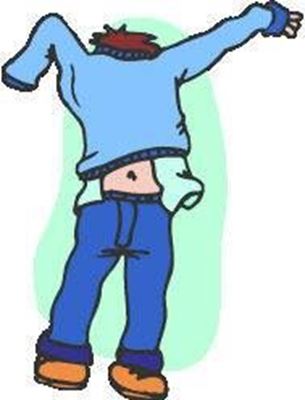 Gå på do og tørke med selv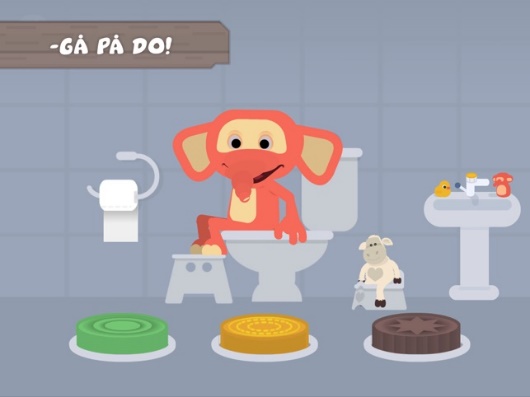 Rydde opp etter 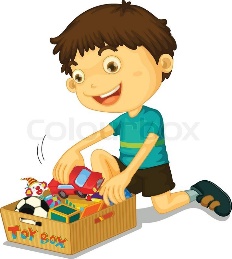 meg selvSkrive navnet mitt selv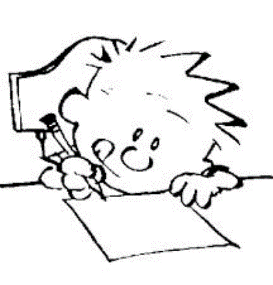 Sitte i ro under måltider og samlinger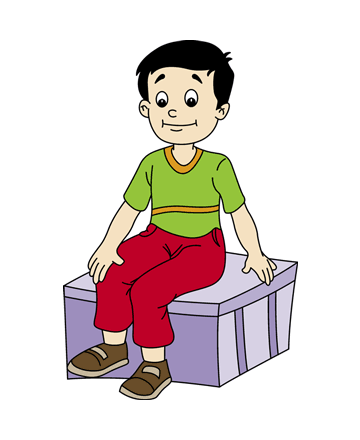 Hjelpe andre som trenger det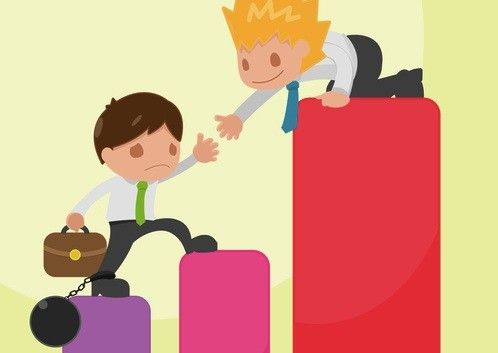 Kunne noen bokstaver og tall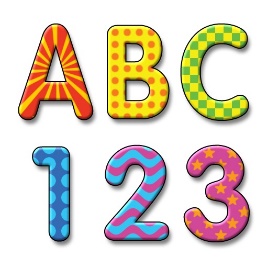 Uttale bokstaver og ord riktig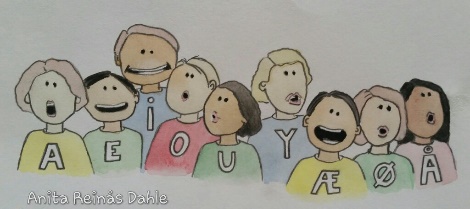 Vente på tur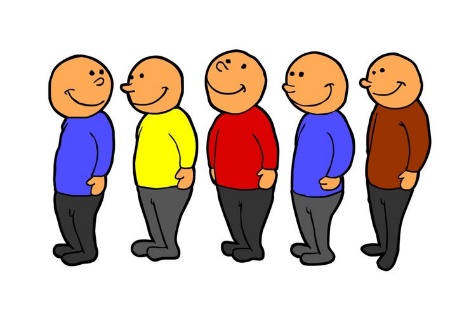 